101 Problems AssignmentUsing Scratch, create a design of at least six items using two different shapes.Go to Scratch and log in. You can create a new program by selecting Create. Change your sprite and background.Create two different functions that draw shapes with size parameters.Create two variables that will keep a count of how many of each shape are in the program. Add the change variables by 1 block to each of the shape functions you created.Create a code block thatstarts when the green flag is selectedsets both variables to 0 draws a design of at least 6 shapes by calling your shape functionsuse different parameters for size for each of the 6 shapesSave your file to your computer to submit for grading.Examples of what your program might include:Grading RubricFunctions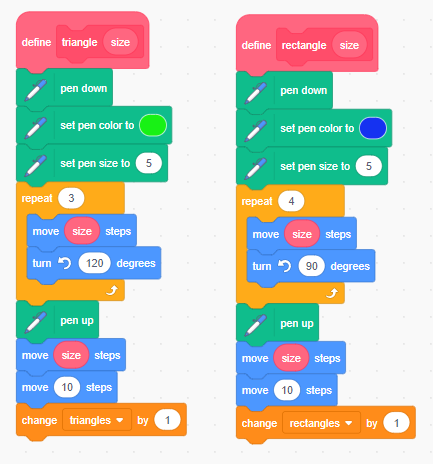 Code Block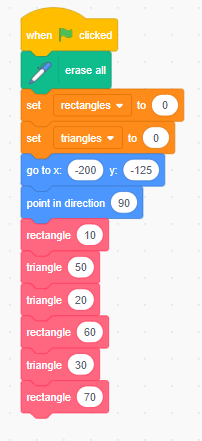 Screen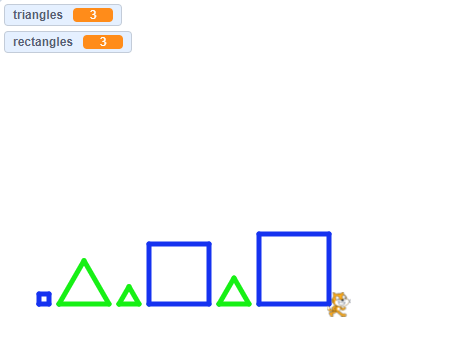 CriteriaExcellentGoodNeeds ImprovementProgram Design
11–20 points

Work contains all required elements:includes one sprite that was not part of the starter programincludes a background that was not part of the starter programincludes two different functions that draw shapes with size parametersincludes two variables that keep count of how many of each shape there are in the program6–10 points

Work contains most of the required elements:includes one sprite that was not part of the starter programincludes a background that was not part of the starter programincludes two different functions that draw shapes with size parametersincludes two variables that keep count of how many of each shape there are in the program0–5 points

Work contains a few of the required elements:includes one sprite that was not part of the starter programincludes a background that was not part of the starter programincludes two different functions that draw shapes with size parametersincludes two variables that keep count of how many of each shape there are in the programProgram Content
11–20 points

Work contains all required elements:program contains a code block that starts when the green flag is selectedboth variables are set to 0draws a design of at least six shapes by calling the shape functionsuses different parameters for size for each of the six shapes6–10 points

Work contains most of the required elements:program contains a code block that starts when the green flag is selectedboth variables are set to 0draws a design of at least six shapes by calling the shape functionsuses different parameters for size for each of the six shapes0–5 points

Work contains a few of the required elements:program contains a code block that starts when the green flag is selectedboth variables are set to 0draws a design of at least six shapes by calling the shape functionsuses different parameters for size for each of the six shapesProgram Performance
8–10 points

Work contains all required elements:the program runs correctlythe program contains no syntax or runtime errorsthe program produces the expected results4–7 points

Work contains most of the required elements:the program runs correctlythe program contains no syntax or runtime errorsthe program produces the expected results0–3 points

Work contains a few of the required elements:the program runs correctlythe program contains no syntax or runtime errorsthe program produces the expected resultsTotal points: 50